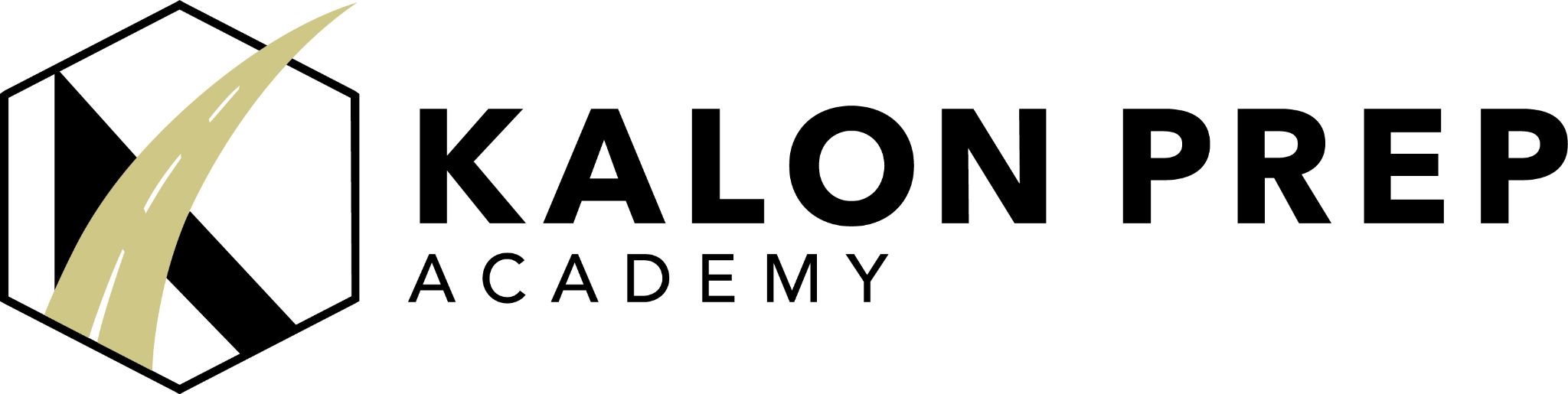 Public School Board Meeting - April 19, 20215-7 PM - at Lake Community ChurchAttendees: Open with 2 minutes of SilenceApprove 4/5/21 minutes. Enrollment Update (Chris-5 minutes)Discuss a Board Addition: Parent Tricia Reed (Chris-5 minutes) Ready to Open Checklist: Annual plan w/ objectives draft Board Member responsible= Policy manual draft Board Member responsible= Business Administration Policy draft Board Member responsible =Board thoughts on allowing other non profits use of the facility on non-school hours - rent or no fee if kalon students benefit by (Melody)Update on 501c3, MDE annual compliance, Update Bylaws (Melody)6 pm-7pm= Director of Special Education services Erin WanatClose with 2 minutes of Silence 